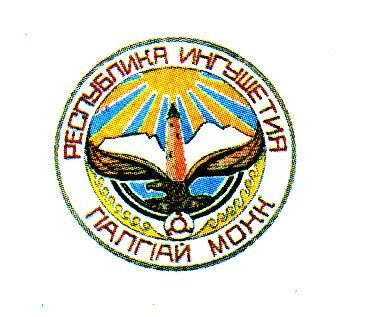 ГIАЛГIАЙ  РЕСПУБЛИКАЗАКОНГIалгIай Республика цхьайолча законодательни акташта хувцамаш юкъедахьара хьакъехьаТIаийцадГIалгIай РеспубликаХалкъа Гуллама	                                              2016 шера 26 маеСтатья 1«ГIалгIай Республика Архивни фондахи архивехи» «долча 2001 шера 25 июнерча №11-РЗ йолча ГIалгIай Республика Закона (газет «ГIалгIайче», 2001, 29 июне; 2003, 1 ноябре; 2006, 18 марте, 25 мае; газет «Сердало»,  2011, 15 январе; газет «ГIалгIайче», 2011, 6 октябре) 1 статьяй иттлагIча абзаце хувцам юкъехьо, укх редакце дIа а язъеш:«Муниципальни архив – моттигерча шедоалдара органо хьа а яь Российски Федераце Архивни фонда документаш иштта кхыдола архивни документаш, лорадеш, комплектовани еш, учет а пайда эцаш а леладеш йола структурни подразделени я.».Статья 2«Культурах» долча 1998 шера 12 августерча №11-РЗ йолча ГIалгIай Республика  Закона (газет «ГIалгIайче», 1998, 28 августе; 2002, 17  декабре; 2006, 18 марте; 2012, 8 ноябре; 2015, 5 марте; 2015, 14 декабре;                     Бокъон хоама официальни интернет-портал (www.pravo.gov.ru) №0600201512140002) 35 статье хувцам юкъехьо укх редакце из дIа а язъеш:«Статья 35. Моттигерча шедоалдара органий культура даькъе йола полномочешЮрта    поселене  моттигерча   шедоалдара  органий   культура даькъе йолча полномочешца я юрта поселене бахархой досуг а культура организацей услугаш яра условеш а Iалашъяр. Городской поселене моттигерча шедоалдара органий культура даькъе йолча полномочешца да:бахархой библиотечни даькъе кхоачо яр вIаштIехьдаккхар, городской поселене библиотекай библиотечни фонда комплектовани яри библиотечни фондаш лораяри;городской поселене бахархой досуг вIаштIехьаяккхара условеш хьаяри культура организацей услугаш ялари;поселене доалахьа дола культурни тIехьлен объекташ (истореи культураи памятникаш) лорадар, пайда эцари популяризаци яри, городской поселене доазон тIа долча моттигера муниципальни лоархIам бола  культурни тIехьлен (истореи культураи памятникаш) лорадар;городской поселене моттигера Iадат а ханна дола халкъа художественни творчество дегIайоалаяра условей кхоачо яр, халкъа художественни кхоллам лорабеча, меттаоттабеча, дегIабоалабеча дакъа лацар.Муниципальни района шедоалдара органий культура даькъе йолча полномочешца да:бахархой поселенешта юкъерча библиотекашца кхоачо яр, цар библиотечни фондашта комплектовани яр а лораяр а;муниципальни районе чуйоагIача поселенешта досуг а культура организацей услугаш яр а кхоачашдара эша условеш Iалашъяр;муниципальни районе чуйоагIача поселенешка моттигера халкъа художественни кхоллам дегIабоалабара эша условеш Iалашъяр;юртий поселенешка укх статьяй 2 дькъе 1, 3, 4 пункташа оттаяь полномочеш кхоачашъяр.Городской округа моттигерча шедоалдара органий культура даькъе йолча полномочешца да:бахархой библиотечни даькъе кхоачо яр вIаштIехьдаккхар, городской округе библиотекай библиотечни фонда комплектовани яри библиотечни фондаш лораяри;городской округе бахархой досуг вIаштIехьаяккхара условеш хьаяри культура организацей услугаш ялари;поселене доалахьа дола культурни тIехьлен объекташ (истореи культураи памятникаш) лорадар, пайда эцари популяризаци яри городской округе доазон тIа долча моттигера муниципальни лоархIам бола  культурни тIехьлен (истореи культураи памятникаш) лорадар;городской округе моттигера Iадат а ханна дола халкъа художественни творчество дегIайоалаяра условей кхоачо яр, халкъа художественни кхоллам лорабеча, меттаоттабеча дегIабоалабеча дакъа лацар.Статья 4Ер Закон низаца чIоагIденна болх бе долалу ер официально  кепатехача дийнахьа денз.ГIалгIай Республика	Мехкда                                                                            Евкуров Ю.Б.         г. Магас2016 шера «_____»___________         №______